MCC SkillUP employment follow-up and adding employment data in MoJOBSWhen conducting employment follow-up conversations or calls with SkillUP completers, ask the following questions and complete the form below:SkillUP Completer name:_________________________________________________After completing your MCC SkillUP program did you obtain employment?No-Never employed after program-Unemployed?-stopYes-Employed after program, even for a short time?-continue below:Employer_____________________________Employer Contact Name___________________________Employer Phone number______________________________Job Title_________________________________Occupation-(In MoJOBs navigator will click “Select Occupation” to add)__________________________Green Job? 	 				Yes or NoHours worked weekly__________________Hourly wage______________Job Start Date________________Job End Date_______________ or  Currently Employed (circle)Reason for Leaving, if not employed________________________Primary Employer  				Yes or NoBenefits 					Yes or NoJob covered by Unemployment Compensation 	Yes or NoEnterpreneurial or Self-Employment 		Yes or NoRegistered Apprenticeship 			Yes or NoActive Military Service 				Yes or NoNon-Traditional Employment 			Yes or NoGive above form to navigator or to SkillUP Manager to enter data into the MoJOBs system.See page 2 for how to enter data into the MoJOBs system.MCC SkillUP Staff- How To Enter Employment in MoJOBS:Click programs and find the completed SNAP app. Click the +.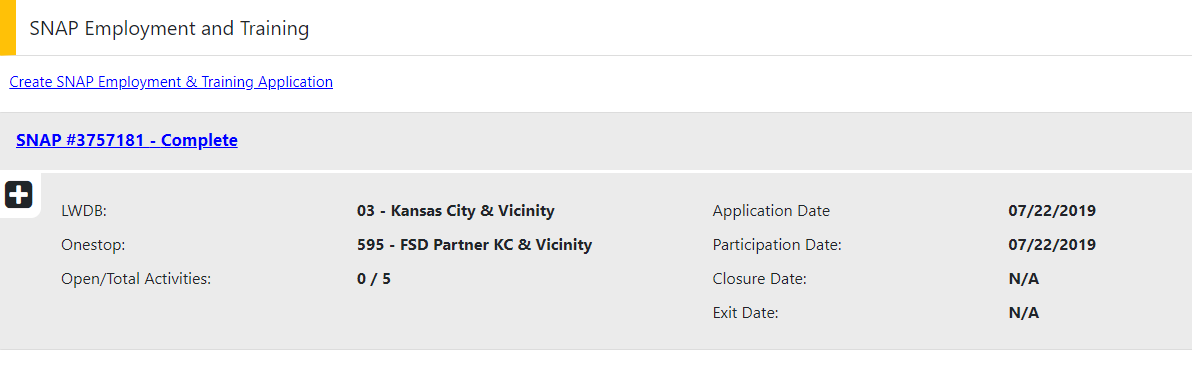 Scroll down  and click  “Add Employment”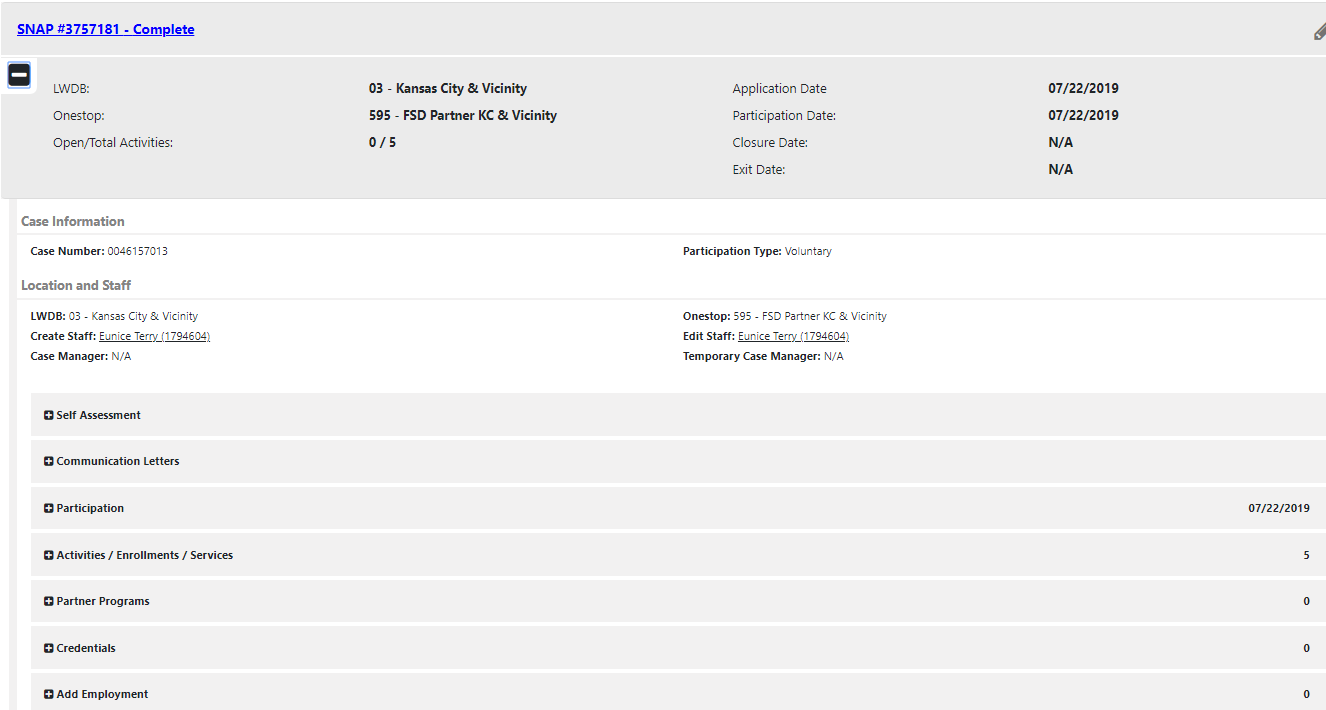 Click “Add Employment”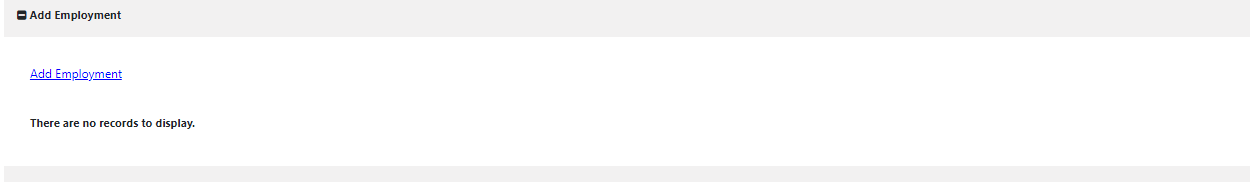 Enter information into required fields marked with *.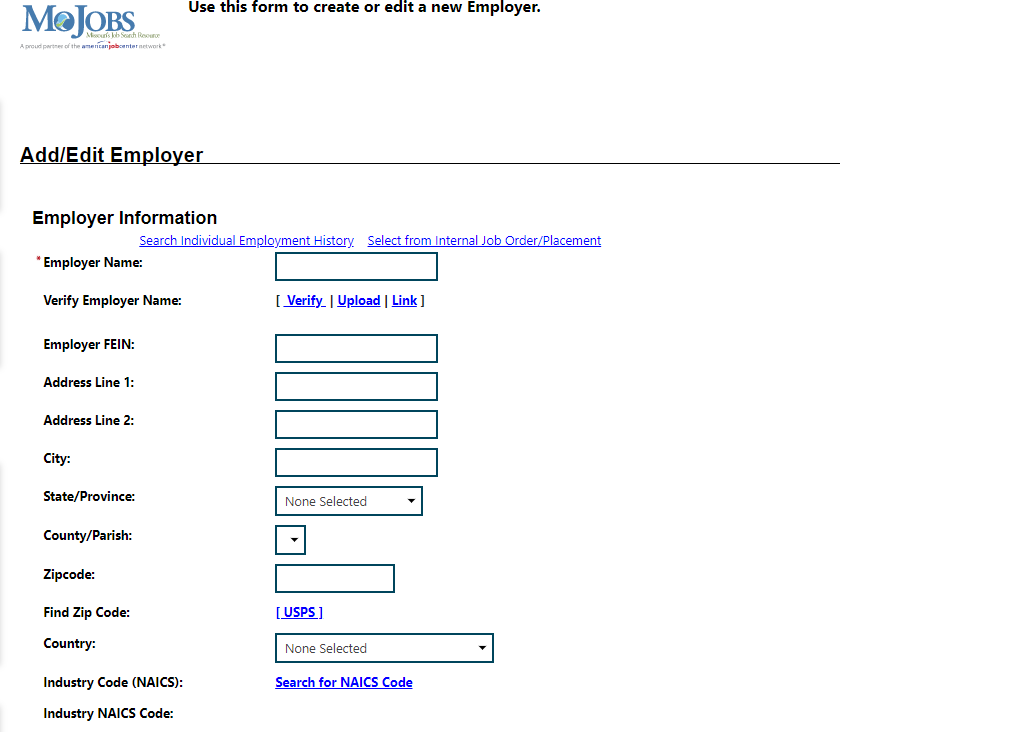 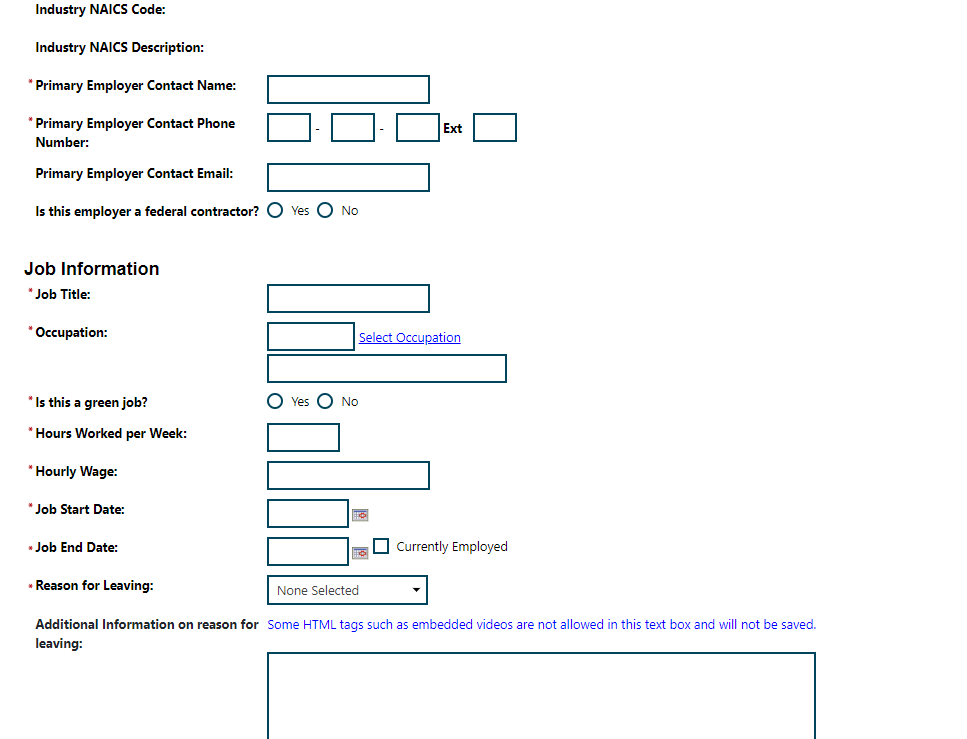 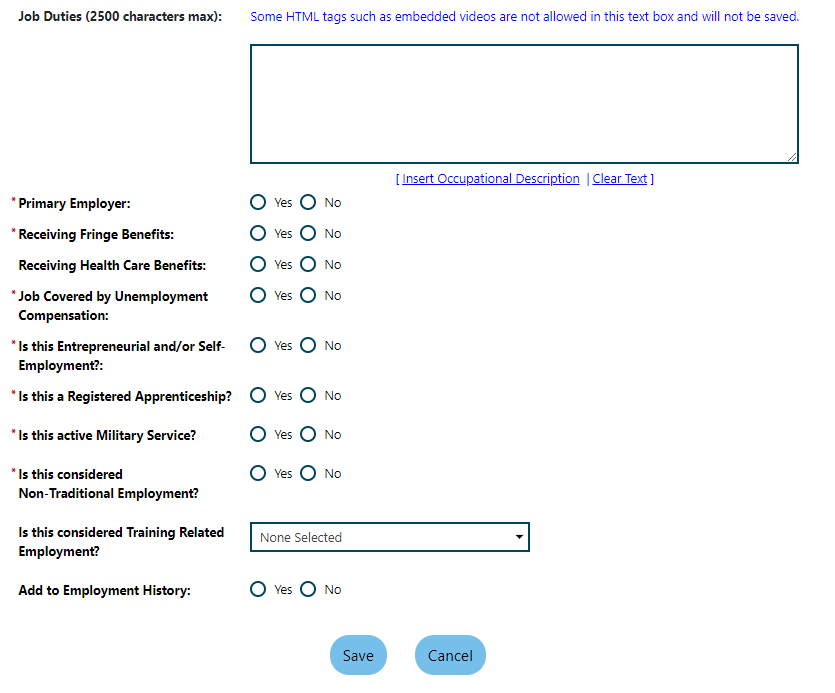 Click Save.